МИНИСТЕРСТВО ФИНАНСОВ РФ, НИФИ МИНИСТЕРСТВО ФИНАНСОВ РОССИИМИНИСТРОВО ФИНАНСОВ РЕСПУБЛИКИ БАШКОРТОСТАНФМЦ ПО ФИНАНСОВОЙ ГРАМОТНОСТИ НИУ ВШЭ МИНИСТЕРСТВО ОБРАЗОВАНИЯ И НАУКИ РЕСПУБЛИКИ БАШКОРТОСТАНГАУ ДПО ИНСТИТУТ РАЗВИТИЯ ОБРАЗОВАНИЯ РЕСПУБЛИКИ БАШКОРТОСТАНУФИМСКИЙ РЕГИОНАЛЬНЫЙ МЕТОДИЧЕСКИЙ ЦЕНТР ПО ФИНАНСОВОЙ ГРАМОТНОСТИИНСТИТУТ ЭКОНОМИКИ, ФИНАНСОВ И БИЗНЕСА БАШКИРСКОГО ГОСУДАРСТВЕННОГО УНИВЕРСИТЕТАБРО «ФИНПОТРЕБСОЮЗ»НАЦИОНАЛЬНЫЙ БАНК РЕСПУБЛИКИ БАШКОРТОСТАН ЦБ РФАССОЦИАЦИЯ КРЕДИТНЫХ И ФИНАНСОВЫХ ОРГАНИЗАЦИЙ РЕСПУБЛИКИ БАШКОРТОСТАНИНФОРМАЦИОННОЕ ПИСЬМОVIII ВСЕРОССИЙСКАЯ НАУЧНО-ПРАКТИЧЕСКАЯ КОНФЕРЕНЦИЯ«Финансовое просвещение: новые форматы в образовательной деятельности в эпоху цифровизации»26 ОКТЯБРЯ 2021 Г.
УФА, 2021Цель конференции - создание условий, способствующих развитию интеллектуального и творческого потенциала школьников и студентов, вовлечения их в научно-исследовательскую, проектную деятельность, волонтерское движение в финансовом просвещении в эпоху цифровизации.Участники конференции:  педагоги образовательных организаций, учащиеся образовательных организаций, студенты высших учебных заведений, научные работники, представители министерств, ведомств и банковского сообщества, а также все заинтересованные лица.РЕГЛАМЕНТ РАБОТЫ КОНФЕРЕНЦИИФормат проведения: офлайн/онлайн Дата проведения конференции: 26 октября 2021 г. Адрес: г. Уфа, ул. Заки Валиди, 32 (ФГБОУ ВО «БГУ»), ул. Карла Маркса, 3/4 (ИнЭФБ)Регистрация: в гугл форме по ссылке: https://forms.gle/ZBcE9kduYpe9LH9eA Время работы: 12.00-18.00Пленарное заседание: 12.00-14.30Секционное заседание: 15.00-18.00ОСНОВНЫЕ НАПРАВЛЕНИЯ РАБОТЫ
КОНФЕРЕНЦИИСекция 1. Практико-ориентированные проекты в финансовой грамотностиСекция 2. Доступность цифровых финансовых услуг и защита прав потребителейСекция 3. От кредитных услуг к социальному сервису: финансовые институты как личный помощник по управлению ключевыми сферами жизни человека Секция 4. Стартапы: цифровые инструменты финансовой грамотностиСекция 5. Методика организации занятий по финансовой грамотности (для педагогов)Секция 6. Развитие волонтерского движения в финансовой грамотности Секция 7. Финансовая грамотность в образовании и в просветительской работеСекция 8. Финансовая зрелость как основа безопасности жизнедеятельности населенияСекции 9. Цифровая революция и финансовая безопасность гражданТелефон: 8-906-100-64-09. Электронная почта: conf-ufarmc@yandex.ru.УСЛОВИЯ УЧАСТИЯЗаполнить заявку в Гугл форме по ссылке (https://forms.gle/ZBcE9kduYpe9LH9eA).Оформить статью, согласие на обработку персональных данных, антиплагиат в соответствии с требованиями оргкомитета, отправить по эл. почте на адрес conf-ufarmc@yandex.ru одним письмом с указанием в теме письма «Конференция 26 октября 2021г.», но разными файлами статью (образец оформления представлен в Приложении 1). Заявку и подписанный отсканированный документ Согласие на обработку персональных данных (образец представлен в Приложении 2,3).Файлы назвать по фамилии следующим образом: Астахов_статья, Астахов_Согласие на обработку персональных данных, Астахов_антиплагиат.Организационный взнос не взымается.Скриншот антиплагиат.Сертификат участника конференции выдается только выступающим и опубликовавшим статью.Срок приема статей до 22 октября 2021 г.ВНИМАНИЕ!!! К публикации в сборнике материалов конференции допускаются только те участники, которые оформили свои работы в соответствии с требованиями оргкомитета.Информация о проведении конференции размещена на официальном сайте Института развития и образования.ЗАЯВКА НА УЧАСТИЕВ VIII ВСЕРОССИЙСКОЙ НАУЧНО-ПРАКТИЧЕСКОЙ КОНФЕРЕНЦИИ  «Финансовое просвещение: новые форматы в образовательной деятельности в эпоху цифровизации»https://forms.gle/ZBcE9kduYpe9LH9eAТРЕБОВАНИЯ К ОФОРМЛЕНИЮ МАТЕРИАЛОВАктуальность. Статья должна быть выполнена на актуальную тему и содержать результаты самостоятельного исследования, а также не должна быть опубликована ранее или направлена для публикации в другие издания.Ответственность. За содержание и грамотность материалов, предоставляемых в редакцию, юридическую и иную ответственность несут авторы. Статья будет напечатана в авторской редакции, поэтому она должна быть тщательно подготовлена и проверена научным руководителем, автором. Оригинальность статьи должна быть не менее 60 % для школьников и студентов, 70 % - для преподавателей с учетом корректного цитирования и самоцитирования http://www.antiplagiat.ru. В статье должны отсутствовать неправомерные заимствования.Требования к оформлению статьиОбъем статьи – до 4 страниц формата А4, поля по 20 мм с каждой стороны, без нумерации. Материалы необходимо оформить с применением редактора MSWord, шрифт TimesNewRoman, размер – 14, абзацный отступ 1,25 см, интервал 1,5. Оформление таблиц: размер шрифта – 12, интервал – одинарный. Список литературы и ссылки оформлять согласно ГОСТ Р. 7.05–2008. Сноски в тексте приводятся в квадратных скобках, их нумерация должна соответствовать списку литературы, размещенному в конце статьи в алфавитном порядке. Структура основного файла, содержащего текст статьи (приложение 1): УДК (в левом верхнем углу); название статьи на русском языке (заглавными буквами, без абзаца, по центру, без точки); сведения об авторах (справа): ФИО, должность, место учебы, город; пустая строка; аннотация к статье на русском языке (150-250 знаков); ключевые слова на русском языке (4-6 слов); пустая строка; текст статьи; пустая строка; список литературы в алфавитном порядке. Все материалы проверяются на объем заимствований. Все предоставленные рукописи должны пройти проверку на оригинальность в системе «Антиплагиат». При отправке статьи должен быть также прикреплен файл со скрином на антиплагиат. Оргкомитет вправе отклонить присланные материалы в случае несоответствия их требованиям и тематике конференции. Материалы могут быть возвращены для доработки.ОБРАЗЕЦ ОФОРМЛЕНИЯ СТАТЬИ  (Приложение 1)Аннотация - краткое содержание статьи, включающее актуальность, цель, метод исследования и итоговый результат.Ключевые слова - это слова, которые являются в статье наиболее значимыми и максимально точно характеризуют предмет и область исследования.Рисунки и таблицы должны быть вставлены в текст и пронумерованы. Название и номера рисунков указываются по центру под рисунками, названия и номера таблиц справа - над таблицами.Литература оформляется под названием «Список использованной литературы:» по ГОСТ Р 7.0.5-2008. В тексте обозначается квадратными скобками с указанием номера источника по списку и номера страницы. Например: [5, с. 15]Приложение 1 ОБРАЗЕЦ ОФОРМЛЕНИЯ СТАТЬИ УДК НАЗВАНИЕ СТАТЬИ Иван Иванович Иванов, ученик 5 класса, МБОУ г.Уфы «Гимназия» №39 Научный руководитель: Фамилия Имя Отчество, ученая степень, ученое звание, должностьг. Уфа, Российская Федерация Аннотация: Текс аннотации должен содержать не более 150 слов. Ссылки в аннотации не допускаются.Ключевые слова: Не более 5 ключевых слов.Текст статьиТекст статьи должен содержать ссылки на используемые рисунки (рис. 1) и таблицы (таблица 1). В качестве иллюстраций можно использовать только растровые изображения в формате .jpg либо .png шириной не более 10 см.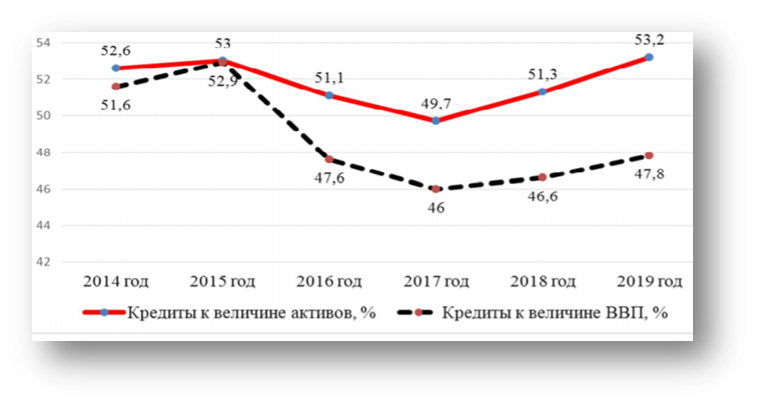 Рисунок 1. Название изображения, графика, карты и т.д.При оформлении таблиц допускается использовать 12 кегль. Таблица 2. Объем инвестиций в сельское хозяйство Республики  Башкортостан, млн. рублей**Выполнено по данным [8]Ссылки на цитируемую литературу в тексте даются цифрами, заключенными в квадратные скобки, например, [1]. В случае необходимости указания страницы её номер приводится после номера ссылки через запятую: [1, с. 15]. Список литературы оформляется в соответствии с ГОСТ Р 7.0.5–2008 с указанием всех авторов работы. Нумерация в списке литературы по алфавиту.Формулы  можно набрать, как стандартный текст или использовать вставка-формулы.  										(1)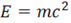 Список источников и литературы:1. Автор И.О. Название работы / И.О. Автор. – Город: Издательство, 2018. – 123 с. 2. Название работы. / И.О. Редактор и др. – Город: Издательство, 2018. – 123 с.3. Автор И.О., Автор2 И.О. Название работы // Название журнала. – 2020. – № 1. – С. 12–13Приложение 2VIII Всероссийская научно-практическая конференция
«Финансовое просвещение: новые форматы в образовательной деятельности в эпоху цифровизации»Согласие на обработку персональных данных Я, ___________________________________________________________________________(Ф,И,О,)проживающий (ая) по адресу ____________________________________________________________________________________________________________________________________________настоящим даю свое согласие Уфимскому РМЦ на автоматизированную, а также без использования средств автоматизации, обработку моих персональных данных, а именно совершение действий, в том числе использование в некоммерческих целях для размещения в Интернете, сборниках и периодических изданиях с возможностью редакторской обработки, со сведениями о фактах, событиях моей жизни, видеоматериалов, представленных на Конференции, и подтверждаю, что, давая такое согласие, я действую по своей воле и в своих интересах. Дата: «____»__________2021г.Подпись:_____________Примечание: заполняется для участников 18+Приложение 3VIII Всероссийская научно-практическая конференция
«Финансовое просвещение: новые форматы в образовательной деятельности в эпоху цифровизации»Согласиена обработку персональных данных Я, _________________________________________________________________________(Ф,И,О,)проживающий (ая) по адресу __________________________________________________________________________________________________________________________________________настоящим даю свое согласие Уфимскому РМЦ на автоматизированную, а также без использования средств автоматизации, обработку персональных данных моих и моего ребенка (ФИО), а именно совершение действий, в том числе использование в некоммерческих целях для размещения в Интернете, сборниках и периодических изданиях с возможностью редакторской обработки, со сведениями о фактах, событиях его жизни, видеоматериалов, представленных на Конференции, и подтверждаю, что, давая такое согласие, я действую по своей воле и в его интересах. Дата: «__» ______ 2021 г.Подпись:_____________Примечание: заполняется для участников до 18 лет.Показатель2016 г.2017 г.2018 г.Темп прироста 2018 г. к 2016 г., %Приволжский федеральный округ72 598,771 671,978 501,78,13Республика Башкортостан10 203,77 918,65 691,5-44,22